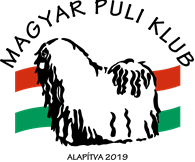 HOZZÁJÁRULÓ NYILATKOZATAlulírott,………………………………………………………………….. hozzájárulok, hogy a Magyar Puli Klub (továbbiakban: Klub) honlapján (https://puliklub.hu) és a Klub kiadványaiban az alábbi személyes adataim: A megjelentetni kívánt adatot kérjük bejelölni és olvashatóan kitölteni. Kennel név: ………………………………………………………. Név:………………………………………………………………. Telefonszám:…………………………………………………….. E-mail cím: ………………………………………………………Web:……………………………………………………………… Lakcím:………………………………………………………….. □	Hozzájárulok (kérjük, jelölje x-el a check bokszot!), hogy a tulajdonomban lévő kutya/kutyákra vonatkozó valamennyi adat a Klub honlapján (https://puliklub.hu) és a Klub kiadványaiban megjelenjen. ………………………, 20... ……….. hó ….. nap                   …………….………………… aláírás FIGYELEM! A kitöltött, saját kezűleg aláírt hozzájáruló nyilatkozatot elektronikus úton, vagy postán kérjük visszaküldeni a következő címre: MAGYAR PULI KLUB 3000 Hatvan, Tavasz u. 18.info@puliklub.huCsak azokat a személyes adatokat jelentethetjük meg, amely adatok megjelenéséhez a tulajdonos hozzájárul. A Klub honlapján csak azoknak a személyes adatait jeleníthetjük meg, akik megküldik a Klub részére a hozzájáruló nyilatkozatot, illetve a Klub kiadványaiban is csak ezen adatok szerepelhetnek.ADATKEZELÉSI TÁJÉKOZTATÓA MAGYAR PULI KLUB (továbbiakban: Klub) (3000 Hatvan, Tavasz u. 18.) a hozzájárulások begyűjtése után feldolgozza, kezeli az Önök által megadott személyes adatokat.Tájékoztatjuk, hogy a személyes adatainak kezelése, nyilvántartása, feldolgozása és esetleges továbbítása során az információs önrendelkezési jogról és az információszabadságról szóló 2011. évi CXII. törvény törvényben (a továbbiakban: Infotv.), valamint az adatvédelemre vonatkozó egyéb jogszabályi rendelkezések, így különösen 2018. május 25-én hatályba lépett Európai Uniós Általános Adatvédelmi Rendelet (General Data Protection Regulation) a továbbiakban: GDPR) előírásai alapján járunk el.Az adatkezelés célja: Az adatokra a Klubnak azért van szüksége, hogy azokat honlapján és kiadványaiban megjelentesse.A kezelt személyes adatok köre: Név, Cím, Elérhetőség (e-mail cím, telefonszám)Az adatkezelés jogalapja: Az Ön hozzájárulásaAz adatkezelés várható időtartama: Az Ön hozzájárulásának visszavonásáigTájékoztatjuk, hogy automatizált döntéshozatalra, profilalkotásra az Ön által megadott adatok alapján nem kerül sor.Amennyiben a személyes adatokon az eredetitől eltérő célból további adatkezelést kívánunk végezni, a további adatkezelést megelőzően tájékoztatjuk Önt erről az eltérő célról és minden fent rögzített releváns kiegészítő információról, egyben az eltérő céltól történő adatkezeléshez hozzájárulását kérjük.Az adatok kezelésére, feldolgozására a Klub vezetősége vagy az általuk megbízott személy/tag jogosult. Tájékoztatjuk, hogy adatait, annak teljes tartalmát bizalmasan kezeljük, harmadik személynek az Ön tudta és beleegyezése nélkül információt személyes adatairól nem szolgáltatunk ki. A Klub az adatbiztonsági követelmények betartása érdekében megfelelő szervezési és technikai intézkedésekkel - biztosítja a tisztességes és átlátható adatkezelést, gondoskodik az Ön személyes adatainak védelméről és biztonságáról, különösen a jogosulatlan hozzáférés és kezelés, megváltoztatás, továbbítás, nyilvánosságra hozatal, törlés vagy megsemmisítés, valamint a véletlen megsemmisülés (elvesztés) és sérülés (károsodás) ellen.Ön bármikor tájékoztatást kérhet személyes adatainak kezeléséről, továbbá kérheti személyes adatainak helyesbítését, zárolását (GDPR szerinti korlátozását), törlését (elfeledtetéshez való jog), az adatkezelés elleni tiltakozást, az adatkezeléshez adott hozzájárulás visszavonását. Az adatkezeléssel kapcsolatosan Ön jogorvoslattal is élhet, ennek keretében az adatkezelés kapcsán a megadott e-mail címen jelezheti panaszát, valamint panaszt tehet a felügyeleti hatóságnál, ha a megítélése szerint a személyes adatok kezelése megsérti az adatvédelemre irányadó jogi szabályozást, végezetül Bírósághoz is fordulhat. Email cím: info@puliklub.hu , Postai cím: 3000 Hatvan, Tavasz u. 18.Felügyeleti Hatóság:Nemzeti Adatvédelmi és Információszabadság HatóságaH-1125 Budapest, Szilágyi Erzsébet fasor 22/C.Tel: +36 1 391 1400, Fax: +36 1 391 1410Email: ugyfelszolgalat@naih.huFelhívjuk szíves figyelmét arra, hogy a jelen tájékoztató azt a célt szolgálja, hogy Ön egy érthető, átlátható tájékoztatást kapjon a személyes adatok kezeléséről, amely a Klubnál történik.Kérjük, hogy a Tájékoztatót olvassa el figyelmesen!  Amennyiben jelen adatkezelési tájékoztatóval vagy a személyes adatok kezelésével, ill. jogszabályok, szabályzatok értelmezésével kapcsolatosan bármilyen kérdése, észrevétele lenne, kérjük forduljon hozzánk a megadott e-mail címen.